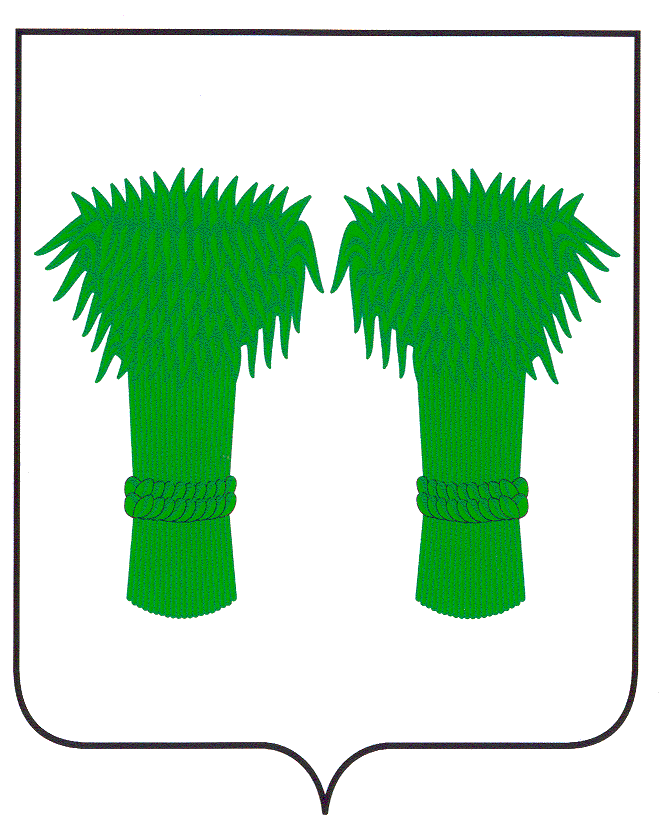 МУНИЦИПАЛЬНЫЙ       ВЕСТНИК                                     информационный бюллетеньОфициальное издание районного Собрания депутатов иадминистрации Кадыйского муниципального района	ИЗБИРАТЕЛЬНАЯ КОМИССИЯ МУНИЦИПАЛЬНОГООБРАЗОВАНИЯ КАДЫЙСКИЙ МУНИЦИПАЛЬНЫЙ РАЙОН КОСТРОМСКОЙ ОБЛАСТИПОСТАНОВЛЕНИЕот 27 сентября 2019 года                                                                                                                 № 67О регистрации избранного главы Кадыйского муниципального района Костромской области                                     Большакова Евгения ЮрьевичаВ соответствии со статьей 70 Федерального закона № 67-ФЗ «Об основных гарантиях избирательных прав и права на участие в референдуме граждан Российской Федерации», статьями 42, 139 Избирательного кодекса Костромской области, на основании постановления избирательной комиссии муниципального образования Кадыйский муниципальный район Костромской области от 10 сентября 2019 года № 63 «О результатах выборов                                                                                              главы Кадыйского муниципального района Костромской области», рассмотрев уведомление Большакова Евгения Юрьевича об отсутствии обязанностей или полномочий, несовместимых со статусом выборного должностного лица, избирательная комиссия муниципального образования Кадыйский муниципальный район Костромской области постановляет:1. Зарегистрировать Большакова Евгения Юрьевича избранным главой Кадыйского муниципального района Костромской области.2. Выдать Большакову Евгению Юрьевичу удостоверение об избрании главой Кадыйского муниципального района Костромской области.3. Опубликовать настоящее постановление в информационном бюллетене «Муниципальный вестник».4. Возложить контроль исполнения настоящего постановления на председателя избирательной комиссии муниципального образования     Кадыйский муниципальный район Костромской области М.С. Жильцову.Председательизбирательной комиссии                               М.С. ЖильцоваСекретарьизбирательной  комиссии                              М.С. ГромоваИнформационный бюллетень выходит не реже 1 раза в квартал.Тираж 10 экземпляров.Учредители: Собрание депутатов и администрация Кадыйского муниципального района.Адрес: 157980 Костромская область п. Кадый ул. Центральная д. 3; тел./факс (49442) 3-40-08 .